Раздел «Маркетплейсы»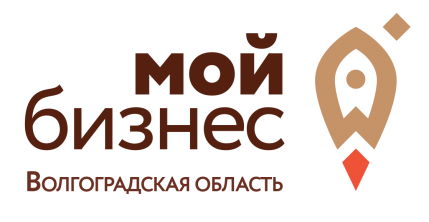 Таблица на тему «Наиболее частые ошибки, которые совершают новички на маркетплейсах»ОшибкиРекомендацииСтарт продаж с крупногабаритного товараНе стоит стартовать с крупногабаритными товарами. Для них сложно подобрать подходящую упаковку, обеспечить надлежащую транспортировку и безопасное хранение. Разумнее выбирать для продажи продукцию весом 1-1,5 кг и до 50 см в длину по каждой стороне.Недостаточная маржинальностьРентабельность рассчитывается в виде разницы между выручкой от продажи и предстоящими затратами. По итогу маржинальность должна существенно покрывать расходы.Товар называется не так, как его ищут покупателиЧтобы не ошибиться с названием и не потерять аудиторию, лучше проверить формулировки через такие сервисы как Wordstat от «Яндекса» и Trends от Google, а также воспользоваться встроенной аналитикой маркетплейса.Бедный контент: сухое описание, непродающие фотоПокупатель знакомится с продукцией через фото, видео и описание товара. Благодаря им он понимает, для чего ему нужен тот или иной товар. Стоит уделить особое внимание качеству фото и видео контента.Игнорирование инструментов продвиженияМногие продавцы предлагают клиентам купоны за подписку на магазины – так они формируют своё сообщество. Потом на эту аудиторию можно использовать инструменты ретаргетинга — т.е. отправлять сообщения, письма по электронной почте или создавать интересный контент, который подписчики увидят в специальном разделе, который есть у многих площадок.Функция «подписаться на магазин/бренд» также есть у многих маркетплейсов, и не стоит упускать возможность поработать с лояльной аудиторией подписчиков бренда.Нечестные манипуляции с ценой и ложные скидкиК сожалению, встречаются продавцы, которые во время официальной распродажи манипулируют ценами и предлагают скидку от заведомо завышенной цены. Это может привести к блокировке магазина продавца.Молчание в комментариях и отзывахЧтобы продавцу не испортить репутацию и не лишаться продаж, нужно реагировать на все отзывы максимально открыто и обстоятельно. Если товар хвалят – нужно благодарить, в идеале – подарить промокод на следующий заказ. Если ругают – реагировать на факты и устранять недочёты.Большие объемы поставок на складНужно проводить тщательный анализ динамики спроса на каждую категорию товаров. Эту работу должен делать сам продавец.  Нужно ознакомиться со всеми тарифами, условиями и определить оптимальный объем поставок.Недостаток продукции на складеВажно постоянно отслеживать остатки и своевременно пополнять склад.Не правильный выбор товарной категории для размещения Чтобы клиент всегда видел предложение продавца в поисковом отборе, нужно правильно выбрать категорию для размещения. Если соответствующей категории нет, необходимо проанализировать поисковые запросы, чтобы определить, какие из них являются наиболее популярными.Несвоевременная проверка отчетностиСвоевременные проверки и анализ отчетов позволит избежать неточностей и финансовых потерь. Доверять формулам маркеплейса можно, но ведение собственного учета сделает работу более эффективной.Невнимательное отношение к юридическим документамНе все считают нужным полностью читать договор перед началом работы на маркетплейсе. В результате возникает недопонимание, штрафы и другие неприятности. Причиной штрафных санкций в большинстве случаев становится незнание и нарушение пунктов договора. Успешное сотрудничество с маркетплейсом возможно только при выполнении всех условий, указанных в договоре.